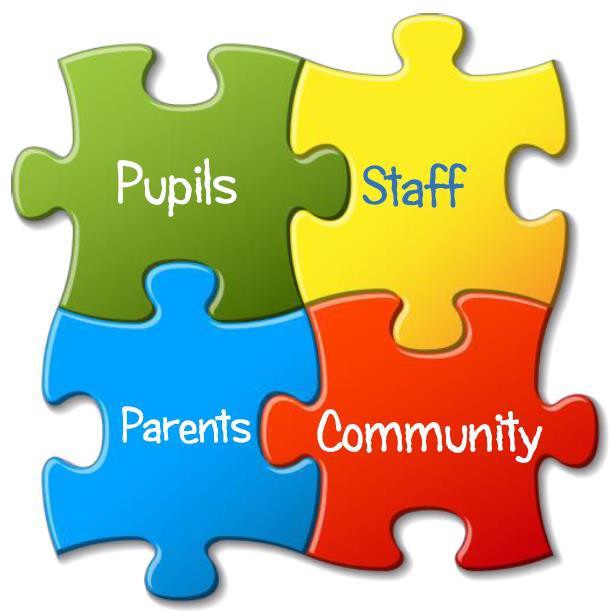 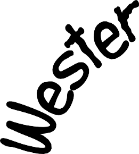 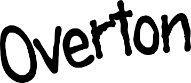 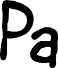 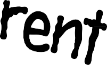 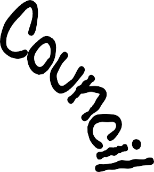 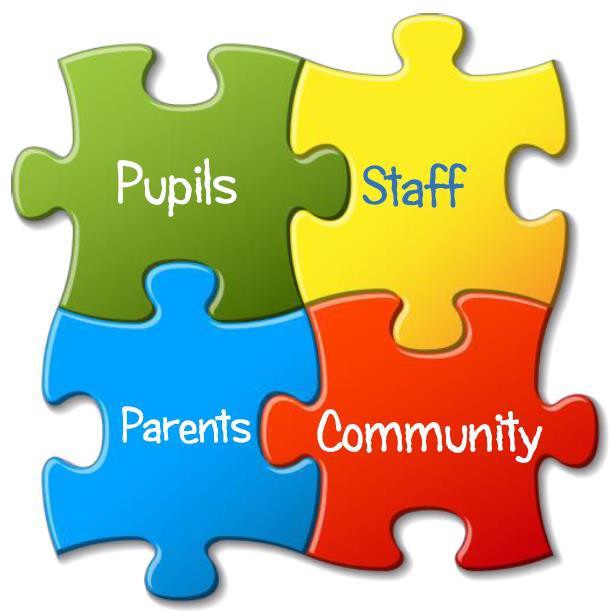 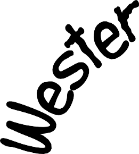 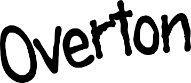 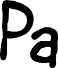 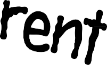 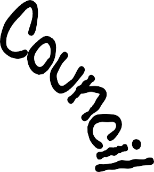 Wester Overton Parent Council meeting minutes16th February 2024	Present: 	June Moir, Fiona Hannah, Emma Beaumont, Alison Chand, Stephanie Chillingworth, Karen Kelly, Lyndsey Morton, Sarah Murray, Stacey Nisbet, Amy Piper, Gillian Storrie, Francesca Vacca Apologies: 	Lisa Hendry, Becky Hunt, Kirsty Redfern, Fiona RedmondDate of next meeting:	Monday 18th March, 7pmWelcome and apologiesMinutes from previous meeting and matters arisingJune’s newsJune gave the following report of news from the school:Land purchase requestDiscussion took place around a request made from a neighbour of the school for land. June has sought clarity from the council around whether planning is being sought in retrospect for an already fenced off area or whether the application applies to the additional grassy hill at the rear of the school. Council to clarify by Monday 19th February, and June will notify parent council about whether an objection needs to be made. StaffingRecruitment is to begin for a new permanent nursery team leader following the resignation of Mrs Sawers. After school clubsJune commented on a complaint received from a parent that their child had not received a place at one of the after school clubs. June noted that all clubs are volunteer led and it is not possible for all children to receive places at all clubs. Next fundraiserDiscussion took place around Bounce Bingo fundraiser planned for 2nd March. Only 26 tickets had been sold, with 100 ticket sales required to break even. It was felt that an additional 75 sales in a week was unlikely. Lisa put in a request to Bounce Bingo to move our deposit to a new date later in the year, but this was refused. It was decided that the timescale was too short to arrange a new event on the same date and that the best course of action was to cancel the planned event on 2nd March with the loss of our deposit as it is likely that cancellation nearer the time will not be viewed favourably by the company and we did not want to risk being asked to pay the full price. Discussion took place around the idea of a spring raffle to fundraise using the items received for the fundraising event. Friday 14th and Saturday 15th June suggested as possible dates for an alternative event, with a view to discussing what this should be at the next Parent Council meeting. AOBNext meeting date:Monday 18th March 2024